                           муниципальное бюджетное образовательное учреждениегорода Ростова-на-Дону «Детский сад №137»Программакружка «Предшкольная пора»( 4-5 лет)Руководитель кружка                                                                                                                    Воспитатель :                                                                                                       Глущенко Т.С.г. Ростов-на-Дону 2020-2021 годаПояснительная запискаПрограмма «Предшкольная пора» предназначена для подготовки к школе детей, которые не посещали (не посещают) дошкольное учреждение.В Постановлении Правительства РФ (октябрь 2001 г.) «О Концепции модернизации российского образования за период до 2010 г.» особое внимание уделено решению проблемы доступности дошкольного воспитания, обеспечения условий для качественной подготовки детей к обучению в школе, .повьппению уровня квалификации педагогов и родителей для достижения соответствия образования актуальньпи и перспективньпл потребностям личности, общества и государства.В соответствии с Постановлением Правительства РФ (декабрь 2004 г.) «Стратегия РФ в области развития образования на период до 2008 г.» в структуру общего образования вводится предшкольная ступень, в рамках которой обучение осуществляется с пяти (пяти с половиной) лет. В связи с более ранним началом систематического образования особого внимания требует решение нескольких задач:е организация процесса обучения, воспитания и развития детей на этапе предшкольного образования с учетом потребностей и возможностей детей этого возраста;отбор содержания образования детей на ступени предшкольного образования, которое обеспечит сохранение самоценности этого периода развития, отказ от дублирования содержания обучения в первом классе школы;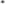 укрепление и развитие эмоционально-положительного отношения ребенка к школе, желания учится;  формирование социальных черт личности будущего школьника, необходимых для благополучной адаптации к школе.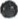 Таким образом, выбор содержания, методов и форм организации образования детей 5 — 6 лет должен прежде всего определиться тем, что они — дошкольники и только готовятся к систематическому обучению.Авторы проекта стремились уйти от конъюнктурного понимания подготовки детей к школе как узкопредметной (форсированного изучения программы первого класса) и обратили особое внимание на развитие тех качеств личности, тех особенностей психических процессов и тех видов Деятельности, которые определяют становление устойчивых познавательных интересов Детей и успешное обучение их в школе.Исходя из этого, программа «Предшкольная пора» построена не по областям знаний (как это обычно принято в существующих дошкольных программных документах) и не по учебным предметам (как в школьньж программах), а в соответствии с логикой психического развития дошкольников: мышления, воображения, внимания, объяснительной речи; произвольности процессов; ценностного отношения к окружающему миру и к себе и др.В программу «Педшкольная пора» входят: программа обучения и развития (для групп подготовки к школе детей с 5 лет); средства обучения для дошкольника (рабочие тетради, учебные книги), методические пособия и рекомендации для педагога по каждому разделу.ра ллр-п раммт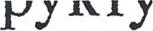 Программа определяет те знания и умения, которьпли должен овладеть каждый ребенок для успешного интеллектуального и социального развития, адаптации к школьному обучению. В ней выделяются пять разделов, отражающих основные линии развития ребенка-дошкольника в результате его обучения: «Познаем других людей и себя», «Познаем мир», «Учимся думать, рассуждать, фантазировать», «Учимся родному языку», «Учимся рисовать», «Играем и фантазируем». Вместе с тем выделение разделов программы достаточно условно, так как ее особенностью является взаимосвязь всех разделов: реализация основных задач идет на разном содержании и с использованием разных средств обучения.Раздел «Познаем других людей и себя» представлен содержанием, которое формирует у дошкольника знания, необходимые для осознания им своей принадлежности к человеческому роду, понимания ребенком самого себя, своих особенностей, способностей. Особое внимание уделяется развитию умений управлять своими эмоциями, контролировать и оценивать свою деятельность и поведение, соотносить их результаты с эталонами. Содержание этого раздела включает ознакомление ребенка со своим организмом, правилами охраны органов чувств, навыками гигиены, позволяет узнать свои индивидуальные особенности и своеобразие других людей. У него воспитывается доброжелательное, внимательное отношение к другим, развиваются навыки общения.Раздел «Познаем мир» направлен на расширение знаний об окружающем предметном мире, природной и социальной среде. Особое внимание уделяется осознанию дошкольником ярких, легко воспринимаемых характерных особенностей объектов природы (внешний вид, передвижение, питание и др.). Развиваются познавательные интересы будущего первоклассника, его умение использовать полученные знания в конкретной деятельности (речевой, изобразительной, художественной и др.), усваиваются правила поведения в природе и обществе. Одной из задач освоения содержания этого раздела является подготовка к изучению предметов начальной школы, прежде всего «Математики» и «Окружающего мира». Например, особое внимание уделяется выделению математических характеристик предметов окружающего нас мира (число, последовательность, пространственные ориентировки и др.).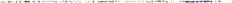 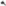 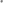 Раздел «Учимся думать, рассуждать, фантазировать» включает знания и умения, являющиеся средством развития мышления и воображения. Особое внимание уделяется осознанию детьми некоторых доступных связей (причинных, временных, последовательных) между предметами окружающего мира, а также развитию моделирующей деятельности как основы для формирования наглядно-образного, а затем и логического мышления. В данном разделе представлены знания и умения, обеспечивающие специальную подготовку к учебньпи предметам начальной школы, прежде всего к «Русскому языку», «Математике», а также «Окружающему миру». Особое внимание уделяется формированию логических умений, символической пропедевтике — подготовке к оперированию знаками.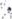 Раздел «Учимся родному языку» обеспечивает обогащение активного словаря ребенка, связной речи, формирование умений составлять описательный, повествовательный рассказ, рассказ-рассуждение. Особое внимание уделено специальной подготовке к изучению русского языка в школе, обучению чтению и подготовке руки ребенка к письму. Большое внимание уделяется развитию фантазии, воображения, словесного творчества ребенка.Раздел «Учимся рисовать». Содержание этого Вдела направлено на развитие графической деятельности детей, включающей рисование, копирование образцов (букв, цифр, геометрических фигур и др.), и способствует формированию ряда умений, которые можно объединить в несколько блоков:  пространственная ориентировка;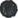  о умение анализировать форму предмета и изображения; е развитие воображения; о освоение ряда специфических средств художественной выразительности.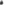 Раздел «Играем и фантазируем» направлен на развитие воображения, в значитељной степени способствующего успешности обучения ребенка в школе. Особое внимание уделяется такому качеству воображения, как предвидение, сформированность которого определяет творческие характеристики любой деятельности (мыслительной, речевой, художественной, трудовой и др.).Содержание этого раздела способствует развитию умений самостоятельно и с помощью взрослого участвовать в играх с правилами, в ролевых, режиссерских и других видах игр. Особое внимание уделяется использованию тех компонентов игры, которые выступают предпосылками учебной деятельности: о принятие и удержание учебной задача; о самостоятельный выбор средств для достижения результата; е точное выполнение инструкции (правила) игры и др.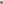 Содержание данного раздела реализуется в двух организационных формах использование дидактической игры как метода обучения в процессе занятий, а также проведение ежедневного «часа игры» (подробнее об этом см. Методические рекомендации). Программное содержание, реализуемое в игровой час, отмечено в тексте звездочкой С).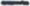 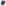 Перспективно — тематическое планированиецели : Формировать общее психическое развитие предпосылки учебной деятельности и качества необходимые для адаптации к школе.Задачи :Организация процесса обучения воспитания и развитие детей на этапе предшкольного образования с учетом потребностей и возможностей детей этого возраста;Отбор содержания образования детей на ступени предшкольногО образования, которое обеспечит сохранение самоценности этого периода развития, отказ от дублирования содержания обучения в первом классе школы;З. Укрепление и развитие эмоционально-положительного отношения ребенка к школе, желание учится;4. Формирование социальных черт личности будущего школьника, необходимых для благополучной адаптации к школеФорма обучения: специально организованная деятельность: беседы, экскурсии, путешествия, экспериментирование, рисункисочинения, игровые упражнения; подгрупповые упражнения.Программа рассчитана на 1 год обучения. Занятия проводятся во второй половине дня с подгруппой детей из 15 человек 2 раза в неделю. Длительность занятия составляет 25 минут. Итогом детской деятельности могут служить выставки детских работ, совместные работы с родителями, совместные с родителями развлечения с использованием приобретенных навыков, викторины.' Пространственная ориентировка;• Умение анализировать форму предмета и изображения; Развитие воображения;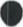 • Освоение ряда специфических средств художественной выразительности.Для реализации программы используются пособия из серии<<ПРеДШКОЛЬНаЯ пора»Козлова СА. «Я хочу в школу», «Я и мои друзья»Куликова ТА. «Я и моя семья»Виноградова Н.Ф. «рассказы — загадки о природе» Салмина Н.г., Глебова АО. «Учимся рисовать; очумелые ручки»Щербакова Е,И. «Знакомимся с математикой»Козлова СА. «Отправляемся в путешествие»Салмина Н.Г., Филимонова О.Г. «Путешествие по сказкам»СентябрьСентябрьСентябрь11Учимся родному языкуУчимся родному языкуУчимся родному языку22Учимся рисоватьУчимся рисоватьУчимся рисоватьззИгровой часИгровой часИгровой часОктябрьОктябрьОктябрь11Познаем мирПознаем мирПознаем мирПредметный мирПредметный мирПредметный мирПриродаПриродаПриродаОбществоОбществоОбщество22Игровой часИгровой часИгровой часНоябрьНоябрьНоябрь11Учимся думать, рассуждать, фантазироватьУчимся думать, рассуждать, фантазироватьУчимся думать, рассуждать, фантазировать22Игровой часИгровой часИгровой часДекабрьДекабрьДекабрь11Учимся рисоватьУчимся рисоватьУчимся рисоватьКлетки дочки, штрихиКлетки дочки, штрихиКлетки дочки, штрихиРисование , аппликация и лепкаРисование , аппликация и лепкаРисование , аппликация и лепкаГрафика, живопись, народные промыслыГрафика, живопись, народные промыслыГрафика, живопись, народные промыслы22Умелые ручкиУмелые ручкиУмелые ручкиФорма, штриховкаФорма, штриховкаФорма, штриховкаЯнварьЯнварьЯнварь11Играем и фантазируемИграем и фантазируемИграем и фантазируем22Дидактические игрыИгры превращения (предмета, подражание кому-то, изображение профессии и т.д.)Сюжетно ролевые игры (гости, путешественники, космонавты)Театрализованные игры (мимика, пластика, подготовка декораций и элемента костюма)Февраль11Познаем мир, учимся рисовать22Познаем других людей и себяМарт11Учимся родному языку22Учимся думать, рассуждать, фантазироватьАпрель11Познаем мир22Знакомство с математикойМай11Азбука дошкольника22Играем со звуками и словамиИюньВыставка детских работ, совместные работы с родителямиИюльСовместные с родителями развлечения с использованием приобретенных навыков.АвгустВикторины